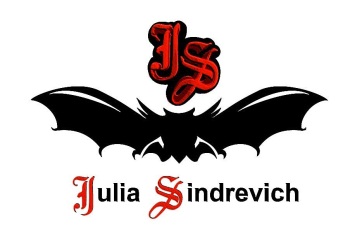 тел. (916) 544-44-44, e-mail: Juliasindrevich@yandex.ru   www.juliasindrevich.ruПрайс-листколлекцииDEEPCRAZYPEOPLEУсл.обозначения:Возможно изготовление на заказ (сроки зависят от модели), цвета – в ассортименте.Имеется в наличии.Продано.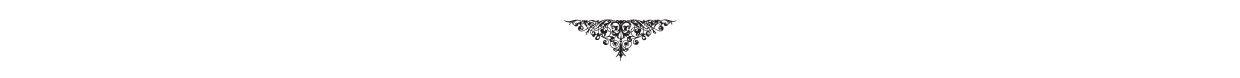 артикул Меркатоснаименование товарацена, рубD_001Платье длинное черная сетка с молочным, с цепью, 100 plD_002Платье длинное черное крэш-шифон, 100 se15000D_003Платье длинное коралл-бордо шифон, 100 seD_004Платье длинное коралл-коричневый-зеленый шифон, 100 seD_005Платье-футляр болотное, трикотаж100 viD_008Платье рыжее крэш-шифон, 100 se12000D_009Платье-спираль розовое, трикотаж с напылением, 100 coD_010Платье-футляр розовое, трикотаж с напылением, 100 coD_011Платье-мини греческое серо-розовое, трикотаж/шифон, pl + seD_012Платье малиновое крэш, 100 se12000D_012_1Платье розовое крэш, 100 se12000D_013Платье длинное баклажан крэш, 100 se12000D_013_1Платье длинное баклажан крэш с поясом из ЮЛЫ+бордо палантин, 100 seD_015Платье-туника шантунг коралл с отд.воротником-крэш, 100 seD_016Платье серо-розовое крэш, 100 viD_017Сарафан длинный баклажан крэш, 100 seD_018Юбка длинная черная крэш-шифон с «перевязкой» сеткой, 100 viD_019Юбка черная крэш-шифон, 100 viD_023Юбка рыжая длинная крэш-шифон, 100 seD_024Юбка-мини зеленая с льняной сеткой, se + flaxD_024_1Юбка-мини зеленая с льняной сеткой с цветком на подоле, se + flaxD_025Юбка-мини коричневый шифон с льняной сеткой, se + flaxD_027Брюки мужские дикий шелк с узкой льняной вставкой ЮЛА, se + flax (191/106/81/98) D_028Брюки мужские дикий шелк с узкой льняной вставкой в складку, se + flax(195/100/82/104) D_029Брюки мужские дикий шелк с широкой льняной вставкой, se + flax(193/107/86/107) D_030Брюки черные крэш-шифон узкие, 100 viD_034Пиджак мужской с льняной сеткой зеленый, se + flax (193/108/78/102)D_035Пиджак мужской с льняной сеткой голубой, se + flax (191/106/81/98)D_036Пиджак мужской с льняной сеткой красный, se + flax  (193/107/86/107)D_037Пиджак мужской с льняной сеткой, цвет табак,  верх - льняная сетка, подкладка - шелковая тафта, рост 195, ОГ=102, ОТ=81, ОБ=103, 100натуральный шелк+лен.16500D_038Шелковая манишка на завязках с открытой спиной, цвет беж, 100натуральный шелковый жаккард.3300D_039Шаровары баклажан, 100 seD_039_1Шаровары коричневые крашеные, мокрый шелк-крэшD_042Плащ голубой с льняной сеткой, se + flaxD_043Плащ зеленый с льняной сеткой, se + flaxD_044Плащ коралл с льняной сеткой, se + flaxD_046Майка черная с отделкой из сетки, 100 plD_047Топ коралл-бордо шифон с отделкой из ЮЛЫ/YULA, 100натуральный шелковый шифон.2530D_048Топ из льняной сетки с Юлой, 100 flaxD_050Топ с бретелями сиреневый коралл из Юлы, 100 seD_050_1Топ-воротник сиреневый коралл из ЮЛЫ/YULA, 100натуральный шелковый шифон.19000D_051Топ зеленый шифон с двойным слоем ткани на груди (в целях непрозрачности), 100 натуральный шелковый шифон, р.46.D_052Блузон вязаный крючком, 100 flaxD_053Лиф коричневый шифон, 100 seD_054Пояс голубой крэш, 100 seD_055Пояс-лиф коралл крэш, 100 seD_056Накидка с завязками черная крэш-шифон, 100 viD_057Накидка голубой коралл с льняной сеткой, se + flaxD_058Накидка-туника зеленая с льняной сеткой, se + flaxD_059Накидка-халат розовая, трикотаж с напылением, 100 coD_060Жакет рыжий с льняной сеткой, se + flaxD_060_1Жакет длинный зеленый с льняной сеткой, se + flaxD_061Жакет-трансформер серо-розовый (вверх ногами), 100 pl, подкл. 100 viD_062Купальник красныйиз ЮЛЫ/YULA (лиф и плавки), 100полиэстер, бифлекс.3000D_063Платье фуксия с отдельными рукавами, бифлекс 100 plD_064Платье розовое драпированное, сетка  100 plD_065Кольчужка, 100 flax , ручная вязкаD_067Юбка невесты, сетка 100 flaxD_068Шаровары сетка, 100 plD_069Шраг крем-брюле, 100 plD_074Платье готическое синее набивное, 100 co трикотажD_074_1Блуза готическая синяя набивная, 100 co трикотажD_076Платье длинное «коралл», 100 woD_077Водолазка «коралл», 100 woD_078Платье длинное «оранж», 100 vi ВерсачеD_080Юбка розовая с  запахом, 100 co, трикотажD_081Юбка черно-белая с готической набивкой, 100 viD_082Водолазка розовая, 100 сoО_001Сапоги-сандали розовые высокие, замша натур., р.417000О_002Сандалии на платформе розовые, длинная бахрома, замша натур., р.41О_003Сандалии на платформе розовые, короткая бахрома, замша натур., р.41О_004Сандалии на платформе розовые, с малиновыми мышами, замша натур., р.41О_005Розовые с зелеными мышами, р.41О_006Сандалии на платформе черные с клепками, замша натур., р.41О_007Сандалии на платформе черные с завязками, замша натур., р.41О_008Сандалии на платформе коричневые, замша натур.,  р.40О_009Сандалии на платформе бордо с золотом, замша натур.,  р.39О_011Сабо-казаки мужские (5 пар), р.43; 43,5; 44; 44,5;45